The Echelford Primary School 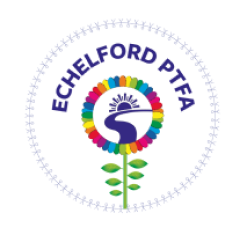 Parent, Teacher and Friend’s AssociationRegistered Charity No. 1192901ANNUAL GENERAL MEETING11th November 2021Held in Echelford’s Community Room at 9.00amMinutesOrdinary Business1]	Attendees welcomed by Danny Blackwell (Chair)In Attendance: Danny Blackwell (Chair), Maria Houghton (Secretary), Lauren McBride (Treasurer), Keri Vasta (Comms officer), Harriet Code, Amber Cawte, Mandy Bye, Hannah Perry, Sreena Kumarkv.Via zoom: Lesley Coyle, Catherine Cook, Peter Simpson, Philip Gant, Hermalatha. 2]	Danny Blackwell gave Chair’s Report for 2020/2021. The full report can be accessed on pta-events.co.uk/echelford3]	Lauren McBride gave Treasurer’s Report for the year ending 31st August 2021The full report can be accessed on pta-events.co.uk/echelford4]	Appointment of an Independent Examiner of Accounts for the year ending 31st August 2021. MH to contact accountant parent to arrange. Accounts will then be submitted to the Charity’s Commission by LM. 5]	Election of Officers and Trustees of the Committee	Chair – Danny Blackwell re-elected for 2021/22	Secretary – Maria Houghton re-elected for 2021/22	Treasurer – Lauren McBride re-elected for 2021/22Any Other Business6]	Other business - NAMeeting closed